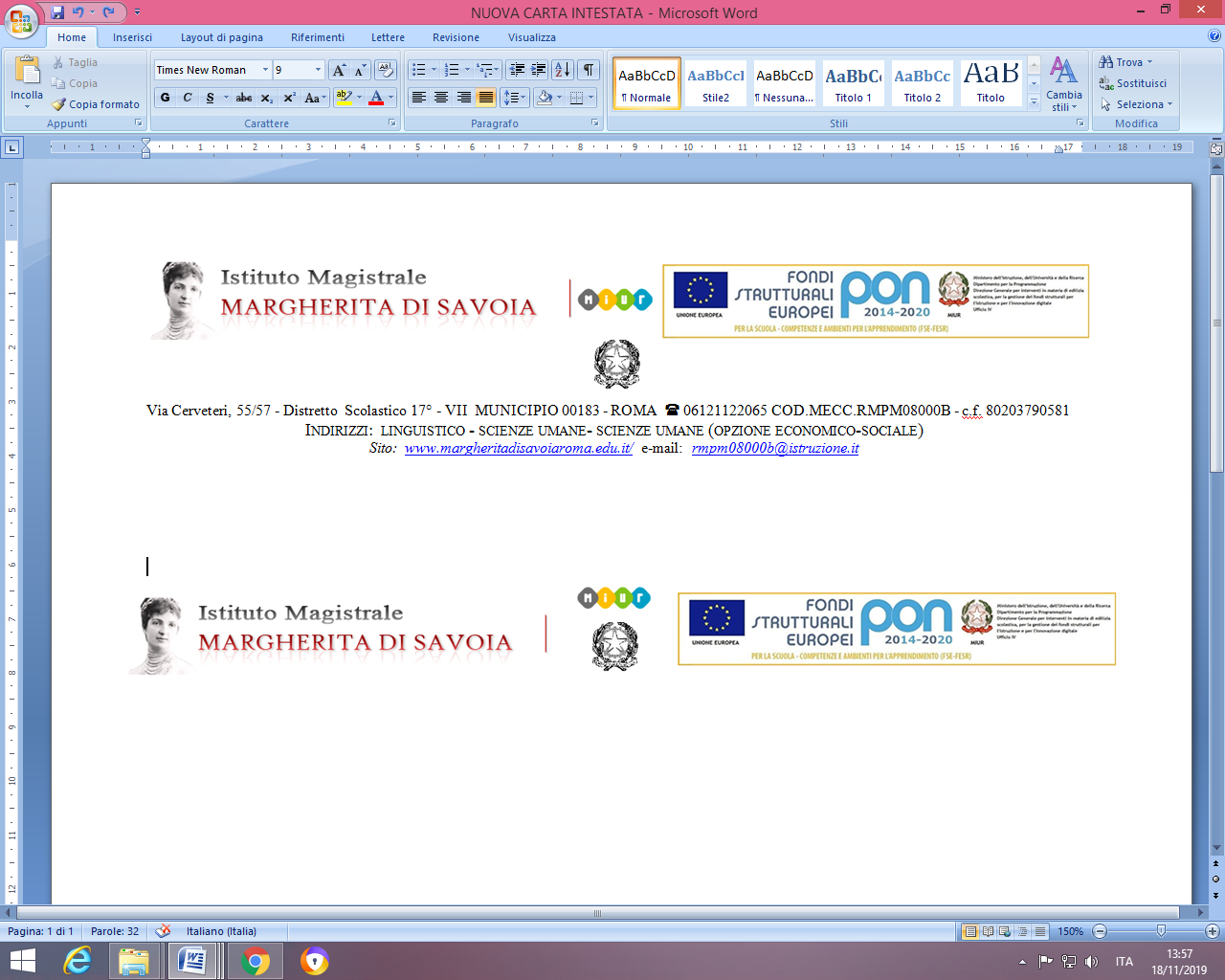     Via Cerveteri, 55/57 - Distretto  Scolastico 17° - VII  MUNICIPIO 00183 - ROMA   06121122065 COD.MECC.RMPM08000B - c.f. 80203790581Indirizzi:  linguistico - scienze umane- scienze umane (opzione economico-sociale)Sito:  www.margheritadisavoiaroma.edu.it/  e-mail:  rmpm08000b@istruzione.it	DOMANDA PER SOSTENERE GLI ESAMI DI STATO PER L’ANNO SCOLASTICO 2022/2023	AL DIRIGENTE SCOLASTICO DELL’ISTITUTO	“MARGHERITA DI SAVOIA” DI ROMA ______       _____sottoscritto/a_____________________nato/a ___________il _________________ Residente___________cap_________Via/Piazza___________n. ___ frequentante la classe   5^Sez.____  nel corrente anno scolastico 2022-2023CHIEDE CHIEDEDI ESSERE AMMESSA A SOSTENERE GLI ESAMI DI STATORoma,                  	FIRMA